ПроблемаМладший возраст - важнейший период в развитии дошкольника. Именно в это время происходит переход малыша к новым отношениям со взрослыми, сверстниками, с предметным миром. Ребёнку нужно научиться самостоятельно вести диалог, договариваться с окружающими. В конце проекта детям предлагалось самостоятельно выбрать себе пару, обсудить с партнёром чего не хватает на рисунке и дорисовать с помощью палочки недостающие детали так, чтобы получилась божья коровка.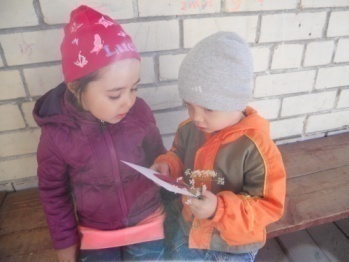 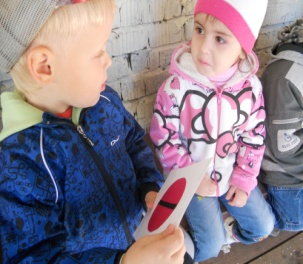 Все дети нашли себе партнёра по деятельности, обсудили с ним, что дорисовать и выполнили работу.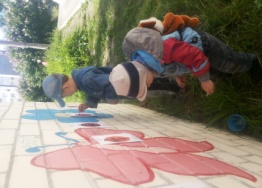 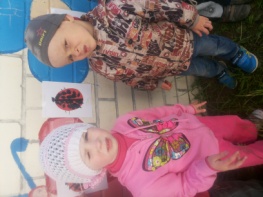 Индивидуальная работа Для успешной реализации проекта каждый ребёнок индивидуально рисовал цветными карандашами божью коровку, при этом вел диалог с педагогом о том, какой формы, цвета и какие части есть у божьей коровки, для чего она нужна.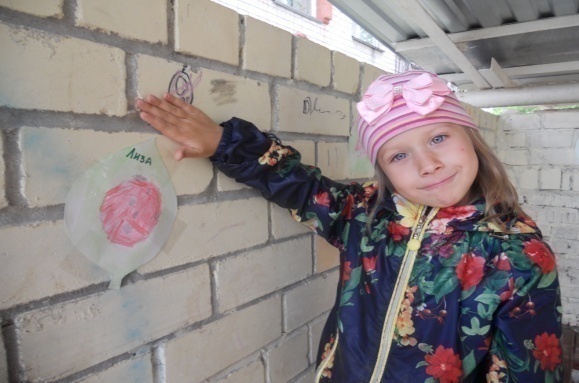 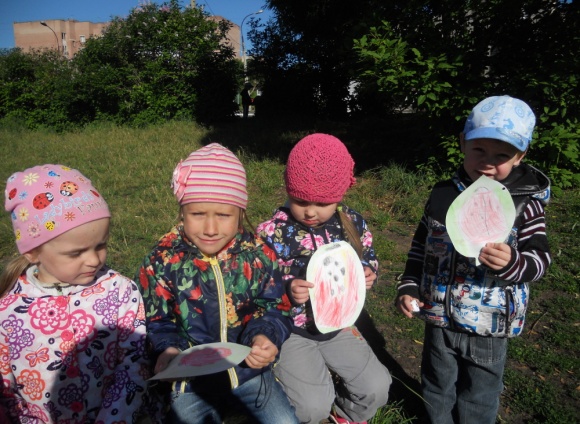 Рисовали домаПри реализации проекта важна поддержка и помощь со стороны родителей. Так папа у Феди помогал сыну закончить рисунок, который он начал рисовать в детском саду. Ребёнок чувствовал поддержку взрослого и понимал, что это дело ему по силам. Особенно важно, чтобы с мальчиком занимался папа. Именно отец воспитывает в ребёнке мужские качества: ответственность, самостоятельность, уверенность, мужественность, благородство.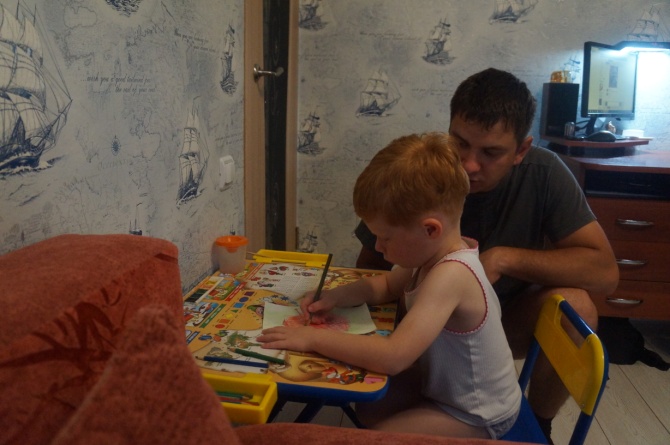 Учим стихи При реализации данного проекта с детьми разучивали стихи о божьей коровке.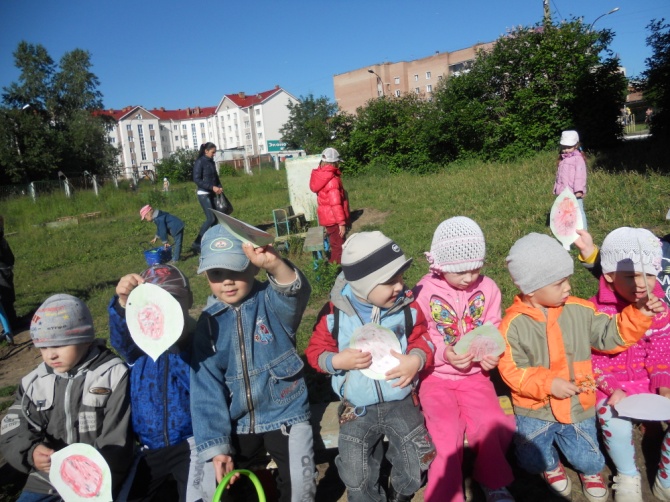 Божья коровка!Полети на небо,Принеси нам хлеба,Черного и белого,Только не горелого!Посмотри скорее, Вовка!Это – божия коровка!Красненький кружочек,Много чёрных точек.Крылья раскрывает,В небо улетает.Наш вернисаж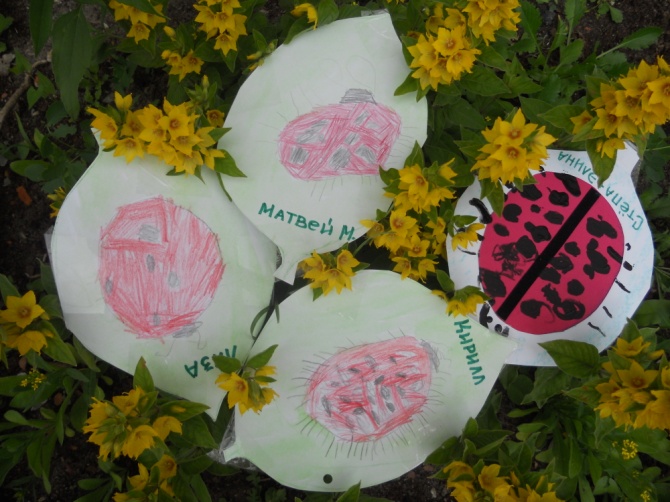 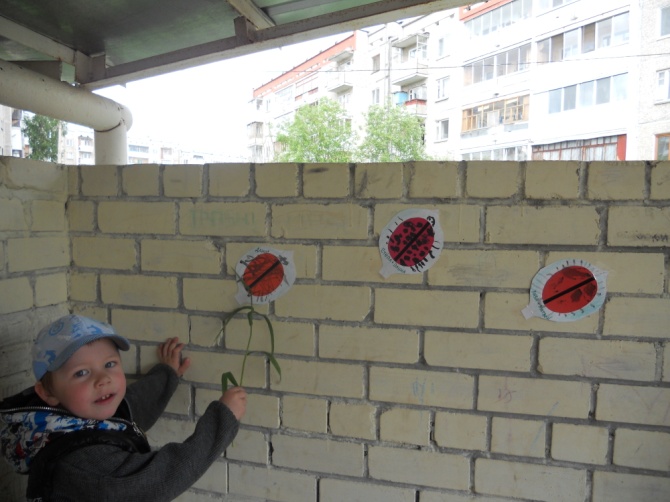 В конце проекта все любовались работами детейАвторы буклета: Шмакова Н.Г.                         Якупова И.А.Пермский край г.Березники              ул.Пятилетки №132         Телефон: 8 (3424) 271-836Проект«Божья коровка»МАДОУ «Детский сад №4»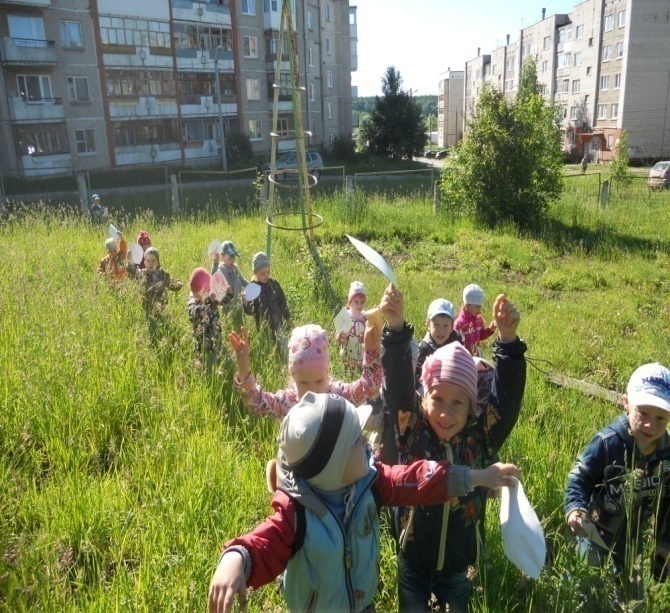 г.Березники, 2014 г.